Entrar a administració: http://www.amicsdesantanioldaguja.cat/adminhttp://www.amicsdesantanioldaguja.cat/wp-admin*** Al escriure notícies fent “copiar/enganxar” cal passar el text per un editor de text pla (bloc de notes).Creació d’articles/notíciesEntrades  Seleccionar el checkbox d’articles o notícies.PàginesPàgines  Seleccionar la pàgina pare si en té(Atributs de la pàginapare/mare)Si la pàgina creada NO té pare/mare al crear-la sortirà en el menú principal, si en té no sortirà ni com a menú principal ni com a submenú.Fer pàgina similar a articles/notícies (llistat d’entrades)Anar a la pàgina que volem fer-hi la llista per editar-la (o en creem una de nova). Cliquem sobre l’icona  “Add posts lo list” i escollim la categoria que volem mostrar (només sortiran les entrades d’aquella categoria) escollim el número d’entrades que volem mostrar (si les volem totes, -1), escollim l’informació a mostrar al costat de les entrades (per escollir-ne més d’una es fa am la tecla Ctrl del teclat i clicant les opcions que volem), els hi podem donar un ordre, format de data, etc..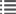 Afegir/Treure opcions al menú principalAparençaMenúsEscollim la pàgina que volem afegir, s’afegirà al final de la llista i per defecte serà una opció del menú principal, simplement l’arrosseguem a la posició on la volem (menú/submenú) i desem.Perquè vagi a una pàgina externa per exemple, s’haurà de crear un enllaç, això ens crearà una opció amb l’enllaç que volguem, l’arroseguem cap a on hagi d’anar i ja està.Afegir imatges/documents/vídeosClicar a “Afegeix un mèdia”, seleccionem l’arxiu i l’afegim.Ginys(Sidebar)Són les opcions que surten a la dreta de la pàgina(calendari, enllaç a “Com puc col·laborar, Cerca”). Per afegir-ne o treure’n simplement s’arrosseguen a la posició on es volen i per treure’ls seleccionem i suprimim.OpcionsPS Auto Sitemap	Al crear una pàgina nova cal donar-li un ordre perquè surti correctament al mapa web. En el llistat de pàgines ja surten per ordre, només cal mirar el número que té la pàgina que va abans que la que hem creat i afegir-li el número següent. Si es vol ficar abans d’alguna pàgina ja creada s’haurà de canviar l’ordre de TOTES les pàgines que vagin darrera d’aquesta.Si no s’actualitzés el mapa web cal anar a Opcions  PS Auto Sitemap i desmarcar l’opció “using cache”. Un cop actualitzat es recomanable deixar-la altre cop marcada.GalleryÉs la galeria antiga que hi havia, la mantenim perquè fa conflicte amb el plugin del calendari i si es desactiva o suprimeix el calendari no funciona encara que el tornis a instal·lar de 0.Photo AlbumsÀlbum Admin  Creació/Edició d’àlbums i “subàlbums”.Upload Photos  Per pujar les imatges en l’àlbum que es seleccioni.		Box A: Per múltiples imatges.		Box B: Per una imatge.Moderate Photos  Per moure les imatges d’àlbum, copiar-la a un altre àlbum, borrar-la, canviar-li el nom a mostrar, donar-li un ordre per si es volen ordenar en un ordre concret, també hi ha el “shortcode” per si volem posar una imatge concreta en un article/noticia/pàgina etc…Per afegir noves galeries a la pàgina de “Galeria Fotogràfica”:PàginesGaleria Fotogràfica  (WPPA+ Shortcode Generator)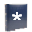 S’obrirà un menú on a la primera opció escollirem com volem mostrar l’àlbum:Si és un àlbum sense “subàlbums”  escollirem: The cover of an album(portada d’un àlbum)Si conté altres àlbums escollirem:  The sub-albums and/or thumbnails in an album(subàlbums i/o imatges en miniatura d’un àlbum).A la segona opció escollirem l’àlbum a mostrar.ExtensionsFS Contact FormPer canviar el correu de contacte i dades del formulari de contacte.X Calendar ExpressClicar sobre el dia en el que volem indicar-hi algun event, s’omplen les dades (molt semblant a article) i s’afegeix l’event (Add event). Per canviar de mes/any es fa amb les fletxes que hi ha al costat del nom del mes.Aparença	Dynamic WidgetsNomés el fem servir perquè el calendari no es mostri 2 cops a la mateixa pàgina (Properes Activitats). Té opcions per escollir a les pàgines on es vol mostrar els widgets, si volem que surtin en algun dia concret, en alguna setmana concreta...Tema fillÉs una còpia parcial del tema original per quan es fan canvis al tema (normalment actualitzacions). Si hi ha algun tros de codi que no és al tema pare l’agafarà del tema fill. És important fer l’import al arxiu d’estils, sino no funcionarà./* Hereda els estils del tema pare (naturefox) */@import url("../naturefox/style.css");Pot contenir altres arxius apart del full d’estils.Actualització de WordPressPer actualitzar-lo només cal baixar l’última versió de la pàgina oficial